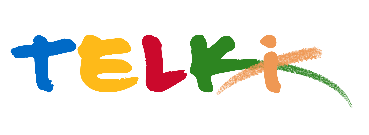 Telki Község Önkormányzata2089 Telki, Petőfi u.1.Telefon: (06) 26 920 801E-mail: hivatal@telki.huwww.telki.huELŐTERJESZTÉS A Pénzügyi Bizottság 2022. április 26-i rendes ülésére Pagoda térfigyelő rendszer kiépítéseA napirendet tárgyaló ülés dátuma: 			2022.04.26.A napirendet tárgyaló ülés: 				Pénzügyi Bizottság, Képviselő-testület Előterjesztő: 						Deltai Károly polgármesterAz előterjesztést készítette: 				dr. Lack Mónika jegyző		 A napirendet tárgyaló ülés típusa: 			nyílt / zárt A napirendet tárgyaló ülés típusa:			rendes / rendkívüliA határozat elfogadásához szükséges többség típusát: egyszerű / minősített A szavazás módja: 					nyílt / titkos 1. Előzmények, különösen az adott tárgykörben hozott korábbi testületi döntések és azok végrehajtásának állása: ---2. Jogszabályi hivatkozások: 3.Költségkihatások és egyéb szükséges feltételeket, illetve megteremtésük javasolt forrásai: 2022.évi költségvetési források4. Tényállás bemutatása: A Muskátli utcai közparkban található Pagodánál telepítendő térfigyelő kamera kiépítésének kérdését már hosszabb ideje tervezi az önkormányzat.Az elmúlt időszakban megvizsgálta a hivatal a kiépítés műszaki lehetőségét és összeállított egy pénzügyi költségvetést a megvalósításra.Az összeállított költségvetés két kamera felszerelését ( egy az iskola épületére, egy pedig a pavilon belsejében), illetve az egyéb szükséges előkészítése munkákat fedi le.A kiépítendő térfigyelő rendszer megvalósításának költsége bruttó 622.000 Ft, melyhez plussz két kamera felszerelése esetén plussz havi 5.000.- Ft többletköltség társul a nagyobb sávszélességű internet biztosításához.Az ajánlat tartalma: - elektromos ellátás kiépítése, - a felszerelni tervezett kamera beszerzése, - kiépítési és telepítési költségek, - nagyobb sávszélességű internet kapcsolat biztosítása.Telki, 2022. április 11.Deltai KárolyPolgármesterHatározati javaslatTelki község Önkormányzat Képviselő-testülete/2020.(IV  .) Önkormányzati számú Pagoda térfigyelő rendszer kiépítéseTelki község Önkormányzat Képviselő-testülete úgy határozott, hogy a Muskátli utcai közpark területén található Pagoda épületének és környezetének megfigyelésére két térfigyelő kamerát szereltet fel.A kamerák kiépítése és a kapcsolódó munkák költségeire ……………….- Ft összegű forrást biztosít a 2022.évi költségvetés tartalékkeret terhére.Felelős:              PolgármesterHatáridő:          azonnal                        